New Testament ChronologyDr Rick Griffith, Singapore Bible College, 2019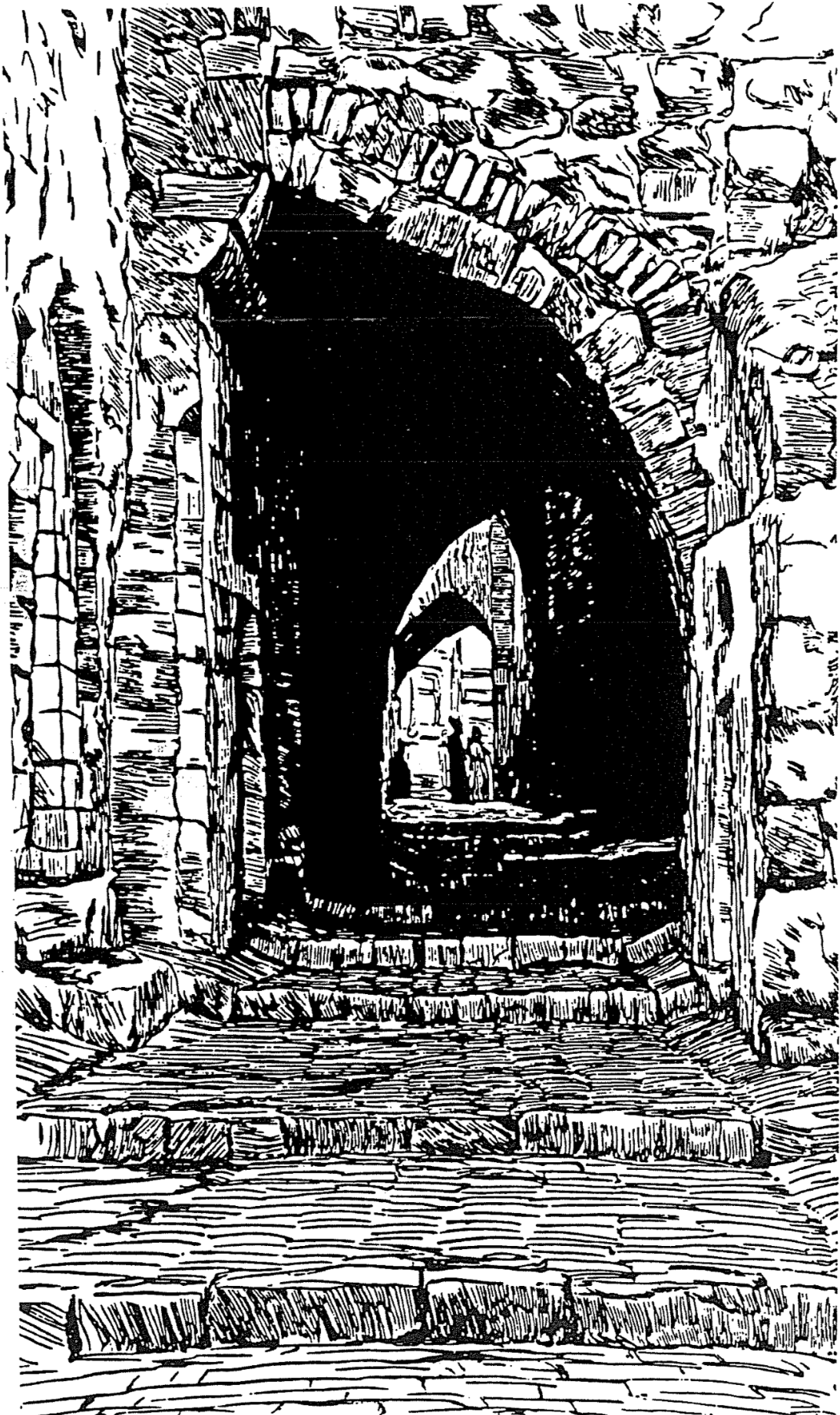 Integration of the New Testament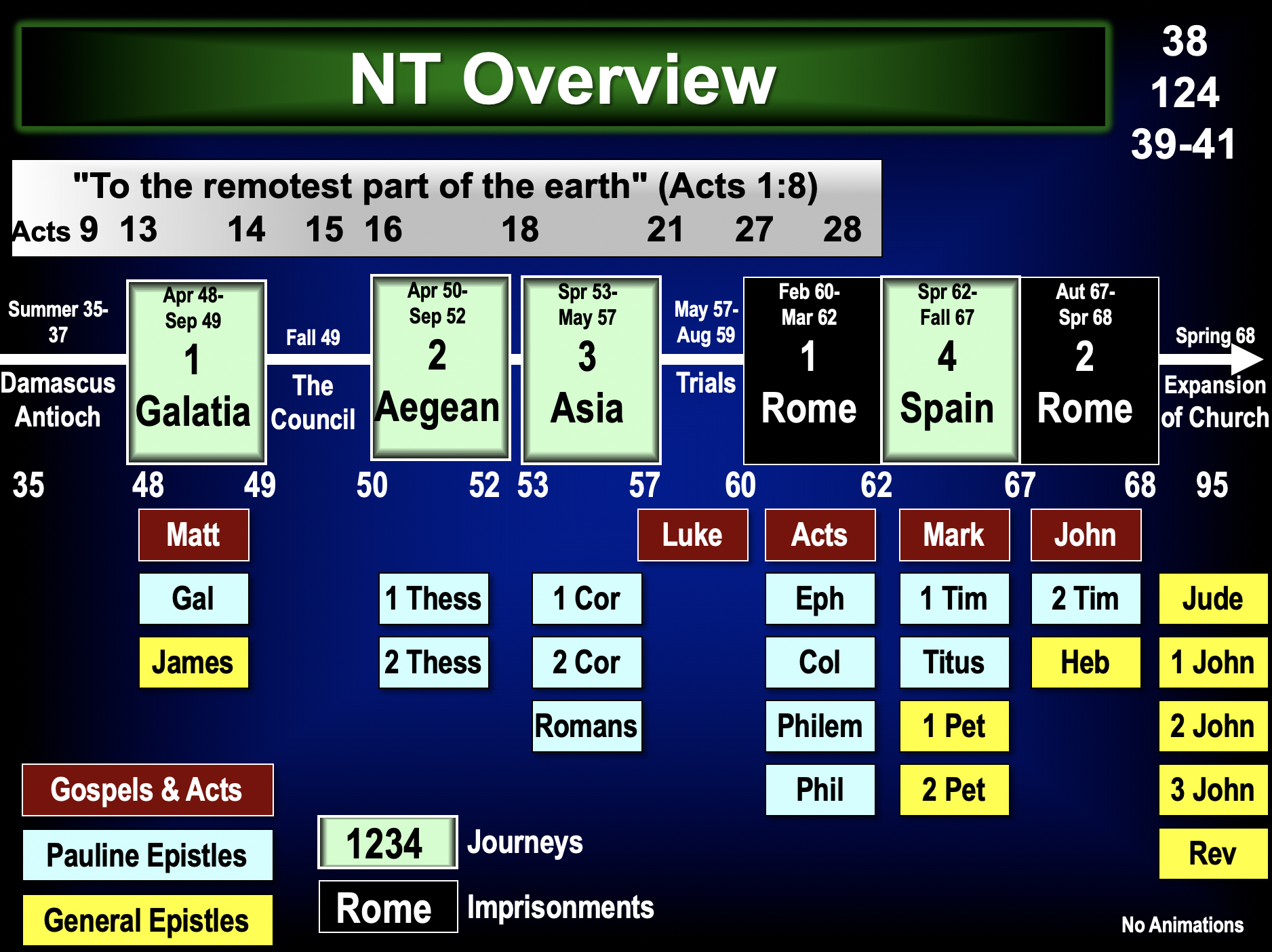 What general observations can you make about the structure and timeline of the NT?Chronology of Christ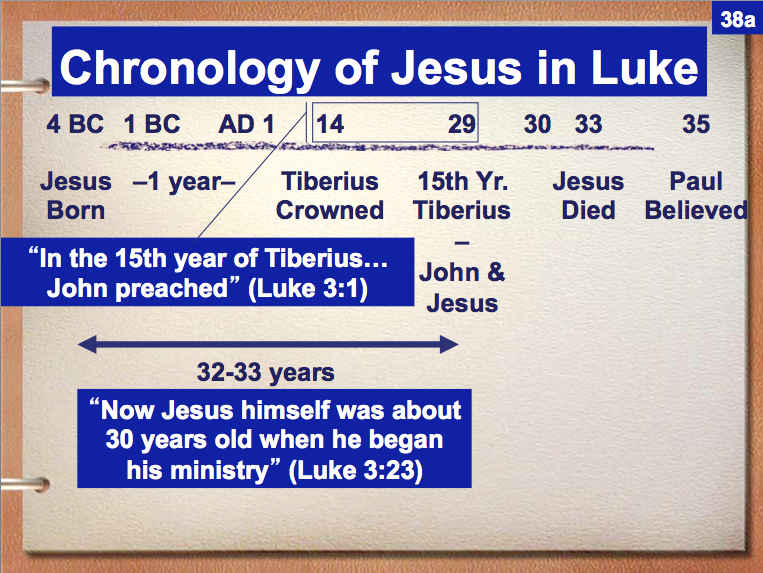 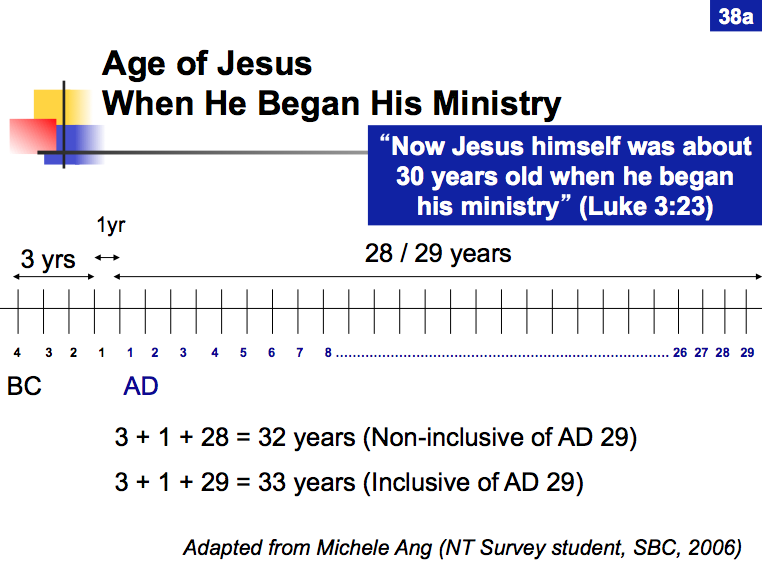 New Testament ChronologyAdapted from Harold W. Hoehner, “A Chronological Table of the Apostolic Age,” ThD Diss., Dallas Theological Seminary, 1964, rev. 1972New Testament ChronologyNew Testament ChronologyOther New Testament Chronologies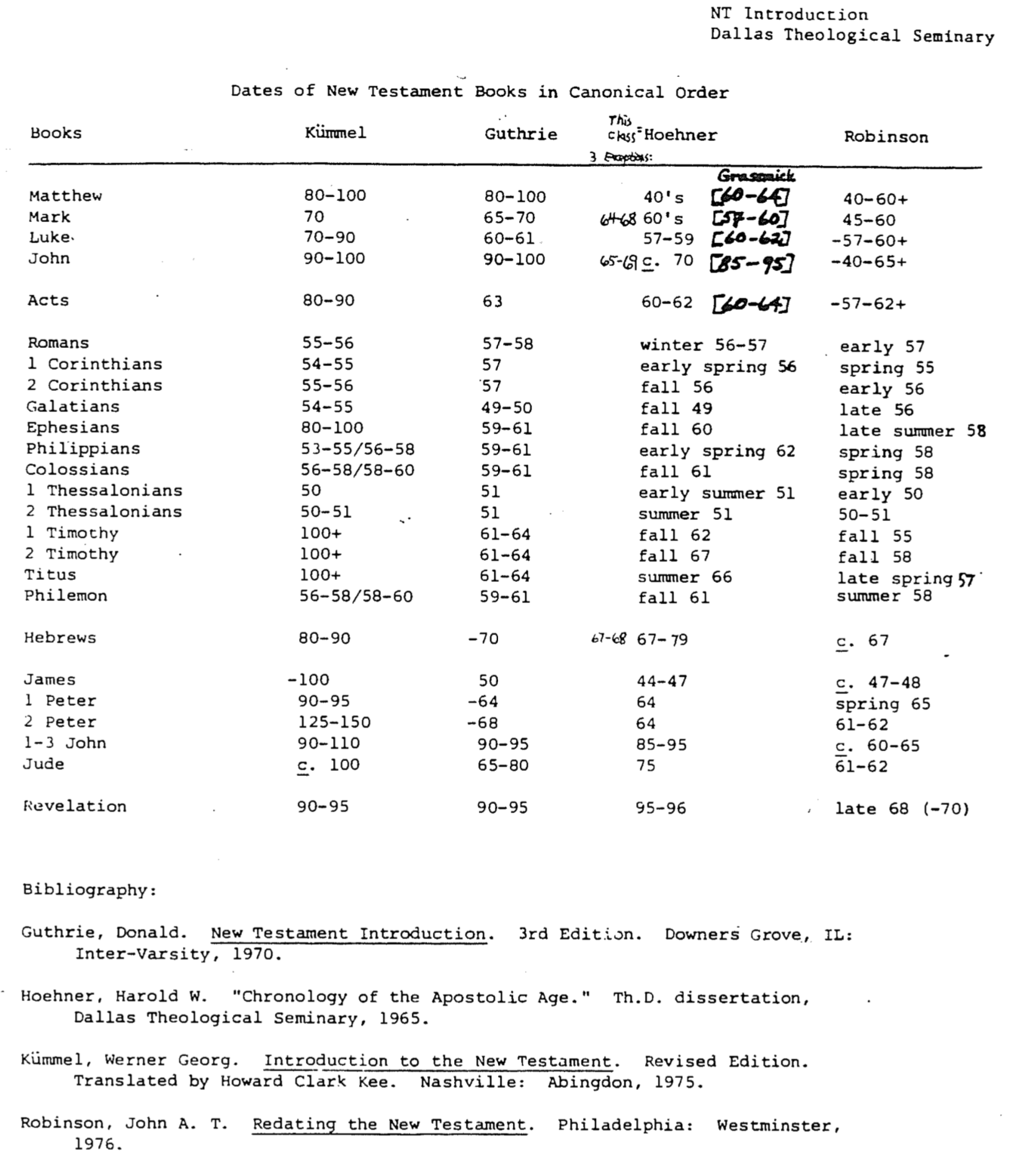 Other New Testament Chronologies (2 of 5) 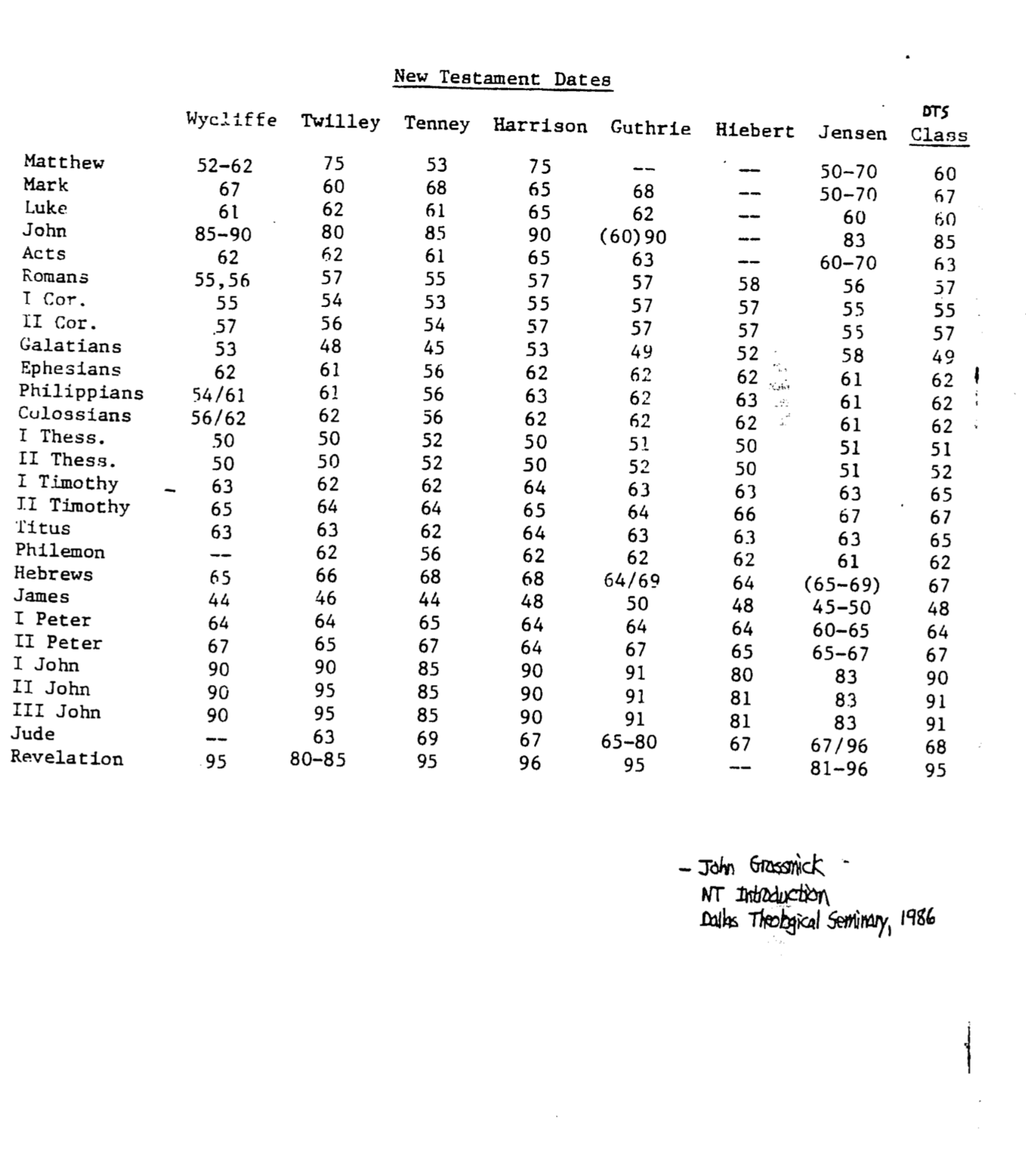 Other New Testament Chronologies (3 of 5) 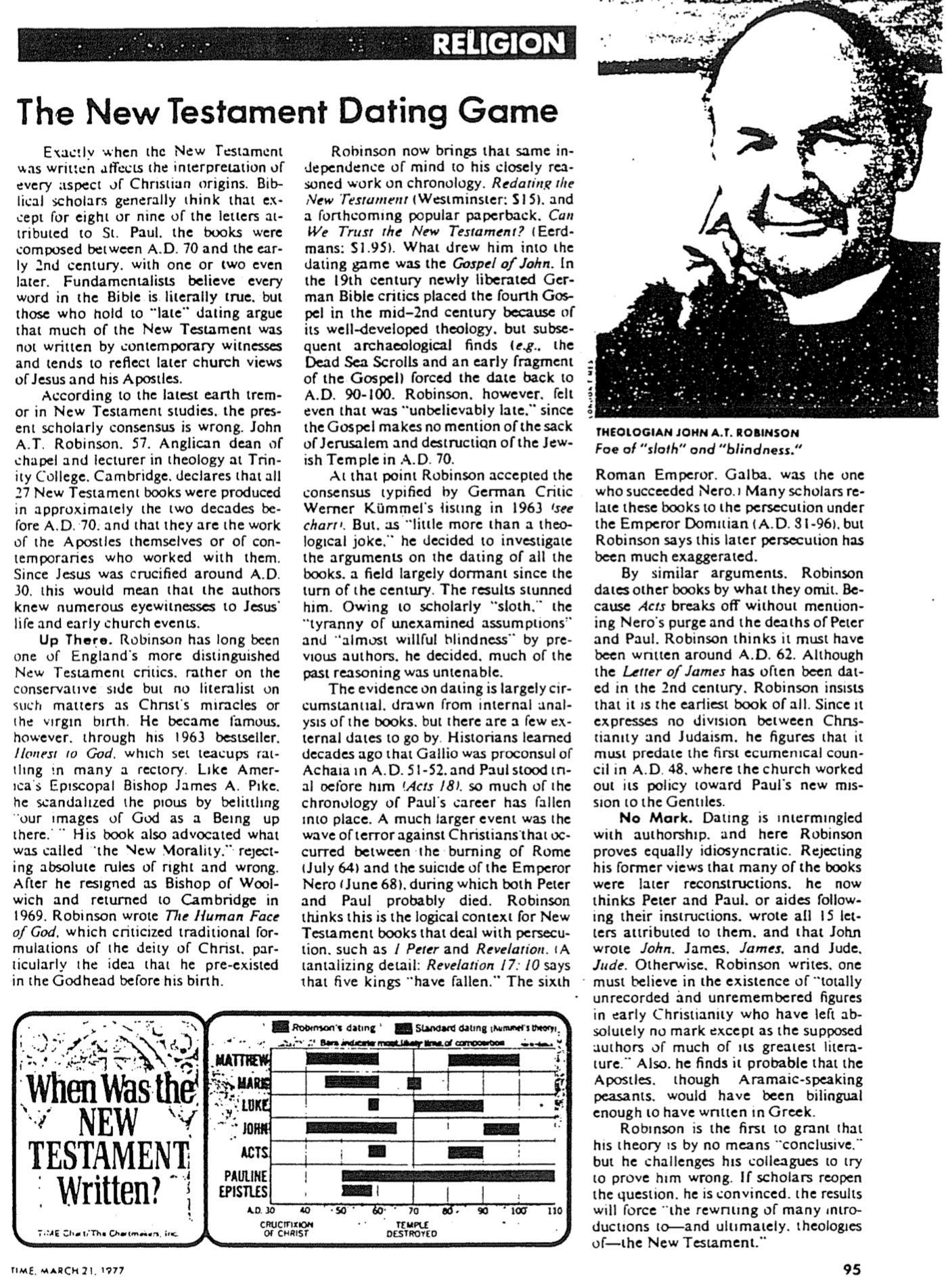 Other New Testament Chronologies (4 of 5) 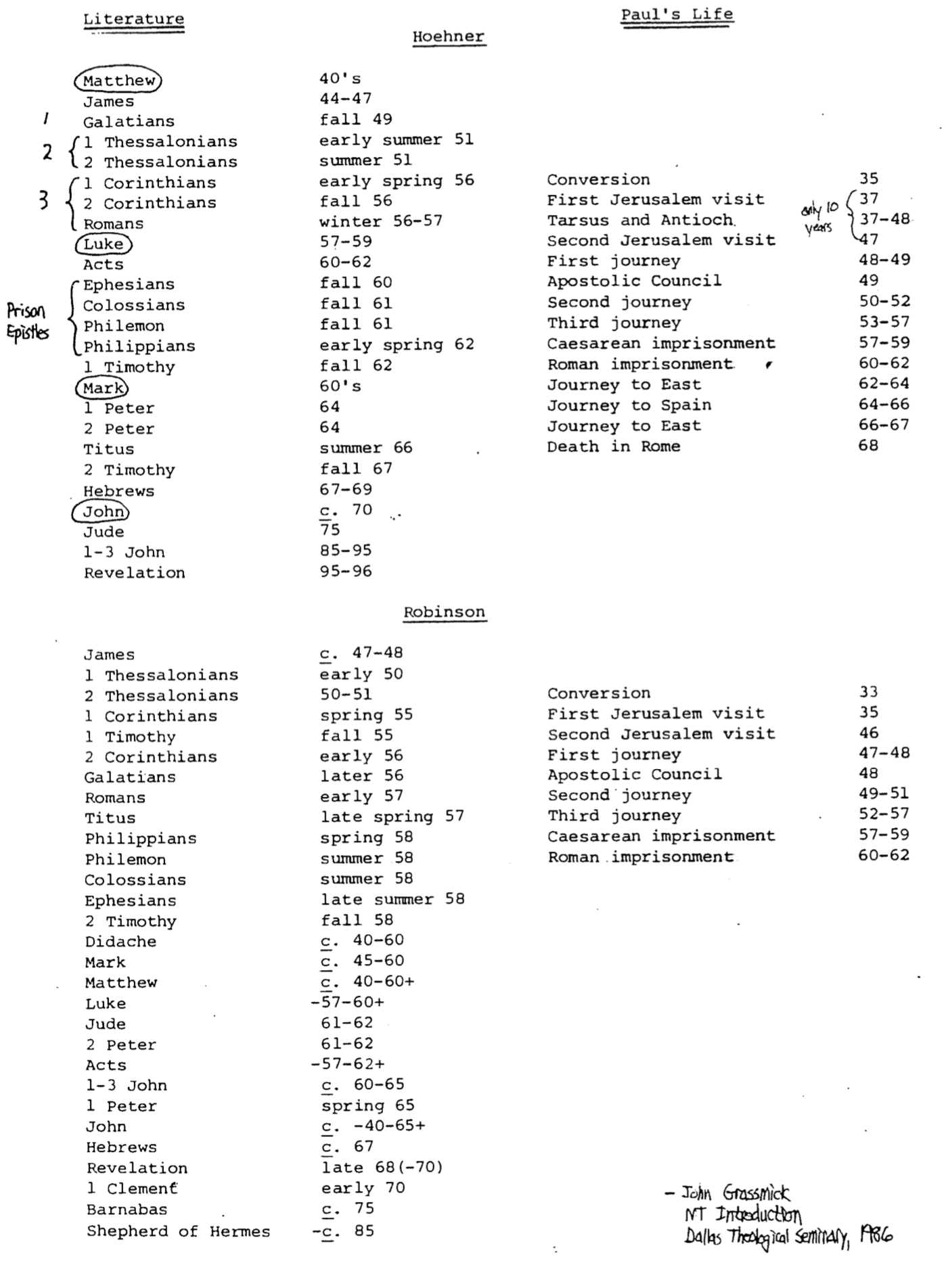 Other New Testament Chronologies (5 of 5) 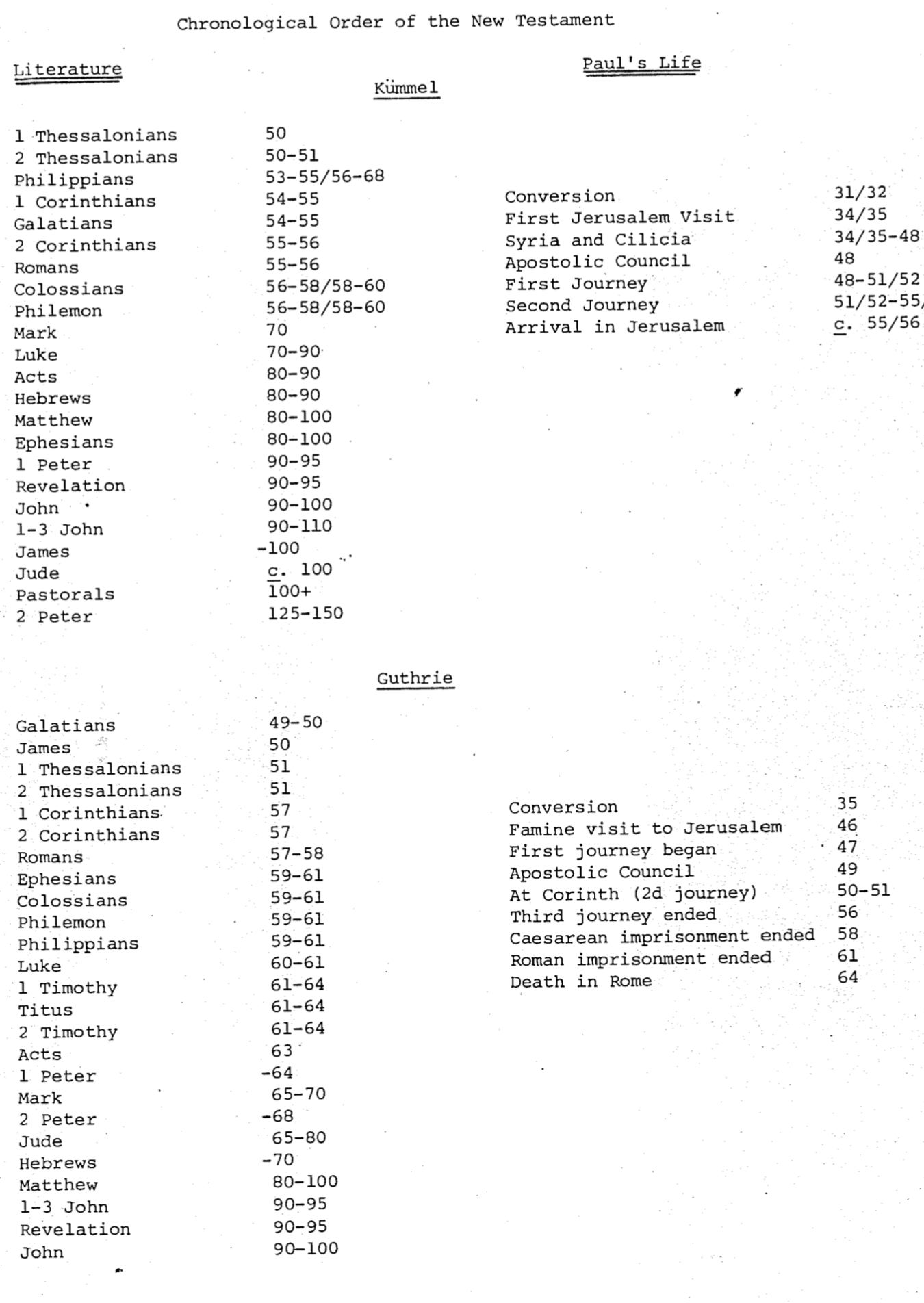 The Date of Christ’s DeathEven though Pilate ruled Judea from AD 26-36, scholars have proposed dates for the death of Christ ranging from AD 21 to AD 36.  Since this is the most significant death in history, it is worthy of our time to discern when the crucifixion of Christ took place. This study compares the two dates evangelicals hold most (AD 30 & AD 33) by summarizing the two books below.Contrasts Between the Main Dates ProposedConclusionIssues 2, 3, & 4 above seem inconclusive for both the AD 30 and the AD 33 views.  However, based on the clear reference to the 15th year of Tiberius (issue #1), it appears that the AD 33 date has the most merit.  This would argue that Jesus was crucified on Friday, 3 April, AD 33.Book WrittenDatePaul’s LifeChurch/Jews/RomeActs30 BC~AD 14Birth of PaulAugustus emperor in Rome25 Dec. 5 BCBirth of ChristAD 14-37Jerusalem TrainingTiberius emperor in Romefall 29-3 April 33Cilicia TrainingChrist’s 3.5 yr. ministry1:1Monday, 30 March 33Triumphal EntryFriday, 3 April 33Crucifixion (36 yrs. old)1:3aSunday, 5 April 33Resurrection1:3bThursday, 14 May 33Ascension1:4-1124 May 33-early 35Evangelizes Jews2:4–6:7Sunday, 24 May 33Pentecost (Church Born)2:1-4124 May 33-April 35Evangelize Jews only2:1–8:1summer 33Peter with Sanhedrin #13:1–4:3133~34Ananias & Sapphira die4:32–5:1134~35Peter with Sanhedrin #25:12-42late 34~early 35“The Seven” selection6:1-7April 35-April 48Evangelizes Samaritans6:8–8:40April 35Assists Stephen’s deathStephen martyred6:8–7:60April-summer 35Persecutes churchChurch scatters8:1, 3; 9:1asummer 35Philip, Peter, & JohnEvangelize in Samaria8:5, 14, 25summer 35ConversionChurch fears Paul9:1b-19a; Gal. 1:15summer 35-37Damascus & Arabia9:19b-25; Gal. 1:17summer 37Jerusalem visit #1Barnabas introduces Paul9:26-29; Gal. 1:18fall 37-43Tarsus, Syria, Cilicia9:30; Gal. 1:2137-41Caligula emperor in RomeMatthew40’sChurch still Jewish40–62Expansion of the ChurchEvangelizes Gentiles10:1–28:3140~41Peter & Gentile Cornelius10:1–11:1841Antioch church planted11:19-2441-54Claudius emperor in Rome43AntiochBarnabas recruits Paul11:25-26James44~47Jewish church is carnalspring 44Agrippa I kills James12:1-2spring 44Peter escapes prison12:3-19alate 44?God kills Agrippa I12:19b-24fall 47Jerusalem visit #2Antioch’s famine relief11:27-30; Gal. 2:1Fall 47-April 48AntiochApril 48-Sept. 49Missionary Journey #1Evangelizes Galatia13:1–14:26Sept. 49-April 50Antioch furlough #114:27-28fall 49Antioch: rebukes PeterStill “anti-Gentile”Gal. 2:11-16Galatiansfall 49Writes from AntiochGalatian heresy stoppedfall 49Jerusalem visit #3Jerusalem Council15:1-29winter 49-50Returns to AntiochAntioch Gentiles rejoice15:30-35April 50Barnabas disagrees Barnabas disciples Mark15:36-39Book WrittenDatePaul’s LifeChurch/Jews/RomeActsApril 50-Sept. 52Missionary Journey #2Evangelizes Greece15:40–18:22April 50-May 51Antioch to AthensMacedonia churches planted15:40–17:341 Thess.early summer 51Writes from CorinthCorinthian church planted18:1-172 Thess.summer 51Writes from Corinth18:1-17mid Sept. 52Cenchrea, Ephesus18:18-21late Sept. 52Jerusalem visit #418:22winter 52-53Antioch furlough #218:23aspring 53-May 57Missionary Journey #3Evangelizes Asia18:23b–21:16spring-Sept. 53Antioch to EphesusApollos at Ephesus18:23b-28Sept. 53-May 56EphesusSchool of Tyrannus19:1-41October 54-June 68Nero emperor1 Cor.early spring 56Writes from EphesusCorinthians divided19:1-41May-June 56Troas to MacedoniaCorinthian visit #220:1; 2 Cor. 2:12 Cor.fall 56Writes from MacedoniaMinority unrepentant20:2amid-late Nov. 56Macedonia to CorinthCorinthian visit #320:2bRomanswinter 56~57Writes from Corinth20:3alate Feb.-27 May 57Corinth to Caesarea20:3b–21:1627 May-5 June 57Jerusalem visit #5Jerusalem Church 21:17–23:3228 May 57Meets with James    is still ethnocentric21:17-2529 May-1 June 57Purification rites doneChurch satisfied21:26-322 June 57-Feb. 60Pre-Rome Imprisonments21:33–28:312-4 June 57Jerusalem Imprisonment21:33–23:22LukeJune 57-August 59Caesarean ImprisonmentLuke collects data23:23–26:324-5 June 57Jerusalem to Caesarea23:23-325-9 June 57Waiting for accusers23:33-359 June 57Trial by Felix24:1-23late June 57Trial by Felix and Drusilla24:24-26June 57-July 59Waiting for Felix’s verdict24:27For numbersJuly 59Trial by Festus25:1-12below see the  early August 59Trial by Agrippa25:13–26:32map on p. 142Aug. 59-late Feb. 60 Voyage to Rome to       evangelize Nero (27:24)27:1–28:29Feb. 60-March 62First Rome Imprisonment28:30-31Ephesiansfall 60House arrest letterJew-Gentile conflict28:30-31Colossiansfall 61House arrest letterSyncretistic heresy28:30-31Philemonfall 61House arrest letter28:30-31Philippiansearly spring 62House arrest letter28:30-31Acts62 Luke finishes Actsspring 62-fall 67 Missionary Journey #4Evangelizes WestAfter Acts1spring 62EphesusJames (Lord’s bro.) killed62Peter goes to Rome2spring-summer 62Ephesus and ColosseTimothy left at EphesusPhilem. 223summer-winter 62/63 Macedonia (Philippi)Phil. 2:23-241 Timothyfall 62Writes from MacedoniaFalse teaching1 Tim 1:34spring 63-spring 64Asia Minor 1 Peterearly 64Asia Minor Christians despised in 2 Peterearly spring 64Asia Minor      Rome for separatismspring 64Asia Minor Peter crucified in Rome5spring 64-spring 66Spain with Titus Church reaches SpainRom. 15:24, 28Book WrittenDatePaul’s LifeChurch/Jews/RomeActsMark19 July 64-9 June 68Nero burns Rome,       persecutes, dies66-73Jewish revolt in Palestine6summer-fall 66Crete then Asia MinorTitus left at CreteTit. 1:5Titus              7summer 66MiletusFalse teaching2 Tim 4:20winter 66/67-fall 67Macedonia, Nicopolis, CorinthTit. 3:12fall 67-spring 682nd Rome Imprisonment2 Tim    8-9fall 67Arrested, prison letterHeresy/apostasy increasingHebrews67~68Persecution in Israelspring 68Death by beheading2 Tim 4:668-96After Paul’s lifeLate First Century Events68-69Galba, Otho, Vitellius emperorsGalba, Otho, Vitellius emperorsGalba, Otho, Vitellius emperors69-79Vespasian emperor (no persecution)Vespasian emperor (no persecution)Vespasian emperor (no persecution)Johnbefore 2 Sept. 70 (cf. John 5:2; Jos.War 6.10.1)Jerusalem destroyed & false teachingJerusalem destroyed & false teachingJerusalem destroyed & false teachingApril~May 73Jews commit mass suicide at MasadaJews commit mass suicide at MasadaJews commit mass suicide at MasadaJude75False teaching intensifiesFalse teaching intensifiesFalse teaching intensifies79-81Titus emperor (no persecution)Titus emperor (no persecution)Titus emperor (no persecution)81-96Domitian emperor (persecution later)Domitian emperor (persecution later)Domitian emperor (persecution later)1-3 John85~95Itinerant teachers amid false teachingItinerant teachers amid false teachingItinerant teachers amid false teachingRevelation95~96External persecution by Domitian; Internal compromise and heresyExternal persecution by Domitian; Internal compromise and heresyExternal persecution by Domitian; Internal compromise and heresy96-100?John dies a natural death in EphesusJohn dies a natural death in EphesusJohn dies a natural death in EphesusIssuesAD 30AD 33Beginning of John’s Ministry in Tiberius’ 15th year (Luke 3:1-2)No satisfactory solution yields the required AD 25-26 date for John’s ministry start in order to arrive at an AD 30 crucifixion of Christ.Adding 15 years to Tiberius’ coronation in AD 14 yields AD 28/29 for the start of John’s ministry, so Christ’s 3.5-year ministry that started later gives AD 33 as the date of Christ’s death (Hoehner, 100).Passover (Nisan 14) on a Friday (John 19:28)Nisan 14 fell on a Friday in AD 30, which satisfies John’s account (Synoptics followed a different calendar).Astronomy shows that Nisan 14 fell on a Friday in AD 27, 30, 33 and 36.46-year temple construction (John 2:20)The “temple” began to be constructed by Herod in 19 BC and continued to AD 27.Jews referred to the sacred building (nao,j John 2:20)—not the whole temple area with their courts (i`ero,n John 5:14; 7:14, etc.).  The building took 1.5 years to build, being completed in 18/17 BC.  Thus the building had stood for 46 years by AD 29/30.  “Therefore, the Jews were asking Jesus how He would be able to raise in three days the temple edifice which had stood for forty-six years” (Hoehner, 42).About 30-years old at start of His ministry (Luke 3:21-23)Beginning his ministry in AD 26 brings Christ’s birth back to 4 BC at latest—probably 6 BC for Christ to be 32 years old.Beginning his ministry in AD 29 brings Christ’s birth back to 4 BC exactly, so that Jesus was 32-33 years old when he began his ministry.ProponentsElwell & YarbroughHoehner